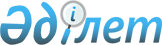 Об утверждении реестра должностей гражданских служащих в сфере информации, религиозной деятельности, гражданского общества, молодежи и семьиПриказ Министра информации и общественного развития Республики Казахстан от 11 октября 2019 года № 394. Зарегистрирован в Министерстве юстиции Республики Казахстан 16 октября 2019 года № 19478
      В соответствии с пунктом 5 статьи 139 Трудового кодекса Республики Казахстан от 23 ноября 2015 года ПРИКАЗЫВАЮ:
      1. Утвердить прилагаемый реестр должностей гражданских служащих в сфере информации, религиозной деятельности, гражданского общества, молодежи и семьи.
      2. Признать утратившими силу некоторые приказы Министра информации и коммуникаций Республики Казахстан и Министра по делам религий и гражданского общества Республики Казахстан согласно приложению к настоящему приказу.
      3. Департаменту управления персоналом Министерства информации и общественного развития Республики Казахстан в установленном законодательством Республики Казахстан порядке обеспечить:
      1) государственную регистрацию настоящего приказа в Министерстве юстиции Республики Казахстан;
      2) размещение настоящего приказа на интернет-ресурсе Министерства информации и общественного развития Республики Казахстан после его официального опубликования;
      3) в течение десяти рабочих дней после государственной регистрации настоящего приказа представление в Юридический департамент Министерства информации и общественного развития Республики Казахстан сведений об исполнении мероприятий, предусмотренных подпунктами 1) и 2) настоящего пункта.
      4. Контроль за исполнением настоящего приказа возложить на ответственного секретаря Министерства информации и общественного развития Республики Казахстан.
      5. Настоящий приказ вводится в действие со дня его первого официального опубликования.
      "СОГЛАСОВАН"
Министерство труда и социальной
защиты населения
Республики Казахстан Реестр должностей гражданских служащих в сфере информации, религиозной деятельности, гражданского общества, молодежи и семьи
      Примечание: расшифровка аббревиатур:
      КГУ районного значения (городов областного значения) – коммунальные государственные учреждения, находящиеся в ведении местного исполнительного органа районного значения (городов областного значения);
      ГККП районного значения (городов областного значения) – государственные коммунальные казенные предприятия, находящиеся в ведении местного исполнительного органа районного значения (городов областного значения);
      ГУ районного значения (городов областного значения) – государственные учреждения, находящиеся в ведении местного исполнительного органа районного значения (городов областного значения);
      КГУ областного значения (столицы, городов республиканского значения) – коммунальные государственные учреждения, находящиеся в ведении местного исполнительного органа областного значения (столицы, городов республиканского значения);
      ГККП областного значения (столицы, городов республиканского значения) – государственные коммунальные казенные предприятия, находящиеся в ведении местного исполнительного органа областного значения (столицы, городов республиканского значения);
      ГУ областного значения (столицы, городов республиканского значения) – государственные учреждения, находящиеся в ведении местного исполнительного органа областного значения (столицы, городов республиканского значения);
      ГУ республиканского значения – республиканские государственные учреждения, находящиеся в ведении Министерства информации и общественного развития Республики Казахстан. Перечень утративших силу некоторых приказов Министра информации и коммуникаций Республики Казахстан и Министра по делам религий и гражданского общества Республики Казахстан
      1. Приказ Министра информации и коммуникаций Республики Казахстан от 20 июля 2016 года № 47 "Об утверждении реестра должностей гражданских служащих в сфере связи, информатизации и информации" (зарегистрирован в Реестре государственной регистрации нормативных правовых актов под № 14098, опубликован 25 августа 2016 года в информационно-правовой системе "Әділет").
      2. Приказ Министра по делам религий и гражданского общества Республики Казахстан от 14 ноября 2017 года № 154 "Об утверждении реестра должностей гражданских служащих в сфере религиозной деятельности" (зарегистрирован в Реестре государственной регистрации нормативных правовых актов под № 16062, опубликован 22 декабря 2017 года в Эталонном контрольном банке нормативных правовых актов Республики Казахстан).
      3. Приказ Министра информации и коммуникаций Республики Казахстан от 24 декабря 2018 года № 535 "О внесении изменения в приказ Министра информации и коммуникаций Республики Казахстан от 20 июля 2016 года № 47 "Об утверждении реестра должностей гражданских служащих в сфере связи, информатизации и информации" (зарегистрирован в Реестре государственной регистрации нормативных правовых актов под № 18067, опубликован 8 января 2019 года в Эталонном контрольном банке нормативных правовых актов Республики Казахстан).
					© 2012. РГП на ПХВ «Институт законодательства и правовой информации Республики Казахстан» Министерства юстиции Республики Казахстан
				
      Министр 

Д. Абаев
Утвержден
приказом Министра
информации и общественного развития
Республики Казахстан
от 11 октября 2019 года № 394
Звено
Ступень
Наименования должностей
Блок А (управленческий персонал)
Блок А (управленческий персонал)
Блок А (управленческий персонал)
А1
1
Руководители ГУ республиканского значения
А1
1-1
Заместители руководителей ГУ республиканского значения
А1
2
Руководители ГУ, КГУ, ГККП областного значения (столицы, городов республиканского значения)
А1
2-1
Заместители руководителей ГУ, КГУ, ГККП областного значения (столицы, городов республиканского значения)
А1
3
Руководители ГУ, КГУ, ГККП районного значения (городов областного значения)
А1
3-1
Заместители руководителей ГУ, КГУ, ГККП районного значения (городов областного значения)
А2
1
Руководители административно – финансового управления ГУ республиканского значения
А2
1
Заместители руководителей по административно-хозяйственным вопросам в ГУ республиканского значения
А2
1
Главный бухгалтер ГУ республиканского значения
А2
1
Ученый секретарь ГУ республиканского значения
А2
2
Руководитель управления ГУ республиканского значения
А2
2
Заместители руководителей по административно-хозяйственным вопросам в ГУ, КГУ, ГККП областного значения (столицы, городов республиканского значения)
А2
2
Главный бухгалтер ГУ, КГУ, ГККП областного значения (столицы, городов республиканского значения)
А2
3
Заместители руководителей по административно-хозяйственным вопросам в ГУ, КГУ, ГККП районного значения (городов областного значения)
А2
3
Главный бухгалтер ГУ, КГУ, ГККП районного значения (городов областного значения)
А3
1
Руководители отдела ГУ республиканского значения
А3
2
Руководители отдела ГУ, КГУ, ГККП областного значения (столицы, городов республиканского значения)
А3
3
Руководители отдела ГУ, КГУ, ГККП районного значения (городов областного значения)
Блок В (основной персонал)
Блок В (основной персонал)
Блок В (основной персонал)
В1
1
Главный научный сотрудник
В1
2
Ведущий научный сотрудник

Главный эксперт
В1
3
Старший научный сотрудник

Ведущий эксперт
В1
4
Научный сотрудник

Старший эксперт

Советник
В1
5
Младший научный сотрудник

Эксперт
Прочие сферы
Прочие сферы
Прочие сферы
В2
1
Специалист высшего уровня квалификации высшей категории: психолог
В2
2
Специалист высшего уровня квалификации первой категории: психолог
В2
3
Специалист высшего уровня квалификации второй категории: психолог
В2
4
Специалисты высшего уровня квалификации без категории: религиовед, теолог, социолог, психолог
В3
4
Специалисты среднего уровня квалификации без категории: религиовед, теолог
Блок С (административный персонал)
Блок С (административный персонал)
Блок С (административный персонал)
С2
Специалисты высшего уровня квалификации: архивист, бухгалтер, статистик, инспектор по кадрам, инспектор по государственным закупкам, инспектор по делопроизводству, механик, переводчик, референт, экономист, юрист, программист, библиотекарь, специалист по связям с общественностью, инженеры всех специальностей, методист.
С3
1) Специалисты среднего уровня квалификации: архивист, библиотекарь, бухгалтер, статистик, инструктор, инспектор по кадрам, инспектор по государственным закупкам, инспектор по делопроизводству, менеджер, механик, переводчик, референт, экономист, юрисконсульт, техники всех наименований, программист, инженеры всех специальностей.
С3
2) Руководитель структурного подразделения, занятого административно – хозяйственным обслуживанием государственного учреждения: канцелярией, складом, хозяйством, котельной, архивом, библиотекой.
Блок D (вспомогательный персонал)
Блок D (вспомогательный персонал)
Блок D (вспомогательный персонал)
D
Технические исполнители: архивариус, ассистент, дежурный администратор, делопроизводитель, охранник, секретарь, секретарь – стенографист, стенографист, механик: компьютерной техники (программ), по обслуживанию компьютерных устройств, оператор копировально – множительных машин.Приложение к приказу 
Министра информации и
общественного развития
Республики Казахстан 
от 11 октября 2019 года № 394